Name: ____________________________________________________Date: _____________Period: ____________Pride and PrejudiceIntroducing the StoryDirections: You and a partner are to use the PowerPoint presentation and your online research skills to respond to the following questions. This presentation is available on the class website, www.mrsguillory.weebly.com. Click on the Curriculum Resources tab>Romantic era/Pride & Prejudice>Scroll to the bottom of the page, or scan the QR code below.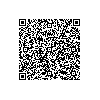 The Landed Gentry1. Define “Landed Gentry.”  2. How did the landed gentry gain social status?3. Why did many Englishmen strive to be landed gentry? 4. Explain what the "landed gentry" wanted and how they planned to get it. Specifically, what did they buy to make themselves be on the same level as the aristocracy? Jane Austen's Characters 5. Who controlled England's politics? 6. Where did the upper class’ money come from? 7. Why did the hereditary aristocracy look down on the landed gentry? Pride and Prejudice: Setting: 8. Who lives in Hertfordshire?9. Where is Pemberley? Who is Mr. Darcy? 10. Which social class does Darcy represent?11 Define "patronage.” 12. Why is it important for Darcy's livelihood and surrounding families? 13. What makes him a target for mothers and fathers of single daughters? Who are the Bingleys? 14. State the Bingley's social class.15. Explain how they came to be a part of this social class.16. Why is Charles bingley a target as well for mothers and fathers? 17. Who does Caroline Bingley want? The Bennets18. What two things make the Bennets middle class?19. What could hurt the Bennet girls from having a “respectable” marriage? Women, Patriarchy, and Property Rights20. TRUE/FALSE: Women had many legal rights.21. Define “patriarchy.”  22. Why couldn't women own property? 23. Explain why finding a husband was so important.24. What was the role of a father to his daughter?25. Define "entailment."26. Who usually got land through "entailment?"27. What's unusual about Lady Catherine DeBough? Theme of Social Class 28. What was Austen critical about when it came to social class structure?Theme of Marriage & Family29. What did the Bennet girls' future depend on?30. Many women were forced into marriage out of __________________________.31. What did a family's reputation depend on?Theme of Proprietary, Social Decorum, & Reputation 32. How was a person's "value" measured?33. Explain how a woman became a "social outcast."34. List two things Elizabeth Bennet valued more than reputation and status.First Impressions 35. Putting aside their pride and prejudice, what must characters use to form opinions of a person?Satire36. What is “satire”? 37. What aspect of Mrs. Bennet does Austen satirize?Free Indirect Discourse38. Define "Free Indirect Discourse."Comedy of Manners39. List the things Austen makes fun of to show satire in the story. 